          КАРАР	        РЕШЕНИЕ«05» март 2021 й.                          № 123                                   «05» март 2021 г.О внесении изменений в решение Совета сельского поселения Метевбашевский сельсовет муниципального района Белебеевский район Республики Башкортостан от 26.07.2016 № 116 
« Об утверждении Положения о порядке проведения конкурса на замещение должностей муниципальной службы в Администрации сельского поселения Метевбашевскийсельсовет муниципального района Белебеевский район Республики Башкортостан»	В соответствии  со статьей 17 Федерального закона  от 2 марта 2007 года    № 25-ФЗ  «О муниципальной службе в Российской Федерации» Совет сельского поселения Метевбашевский сельсовет муниципального района Белебеевский район Республики Башкортостан р е ш и л:	1.  Внести в Положение о порядке проведения конкурса на замещение должностей муниципальной службы в Администрации сельского поселения Метевбашевский сельсовет муниципального района Белебеевский район Республики Башкортостан следующие изменения:         1.1 абзац 2 п.п. «г» п. 6 изложить в следующей редакции:«трудовую книжку и (или) сведения о трудовой деятельности, оформленные в установленном законодательством порядке, за исключением случаев, когда трудовой договор (контракт) заключается впервые».	2. Обнародовать настоящее решение на информационном стенде в здании  Администрации сельского поселения Метевбашевский сельсовет   муниципального  района Белебеевский  район Республики  Башкортостан   и  разместить  на официальном сайте Администрации сельского поселения Метевбашевский сельсовет  муниципального района Белебеевский район Республики Башкортостан.Глава  сельского поселения                                                          У.Р.НабиуллинБАШҚОРТОСТАН РЕСПУБЛИКАҺЫБӘЛӘБӘЙ РАЙОНЫ МУНИЦИПАЛЬ РАЙОНЫНЫҢ  МӘТӘУБАШ  АУЫЛ СОВЕТЫАУЫЛ БИЛӘМӘҺЕ СОВЕТЫ452035,Мәтәүбаш  ауылы, Мәктәп урамы, 62 аТел. 2-61-45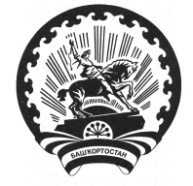 СОВЕТ СЕЛЬСКОГО ПОСЕЛЕНИЯМЕТЕВБАШЕВСКИЙ СЕЛЬСОВЕТМУНИЦИПАЛЬНОГО РАЙОНА БЕЛЕБЕЕВСКИЙРАЙОН РЕСПУБЛИКИ БАШКОРТОСТАН452035, с. Метевбаш, ул. Школьная  62 аТел. 2-61-45